Timeline of the Atom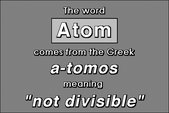 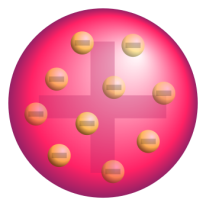 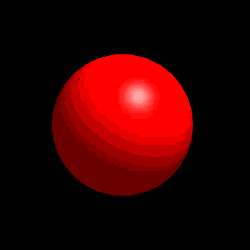 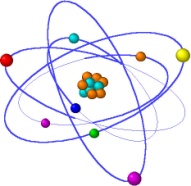 